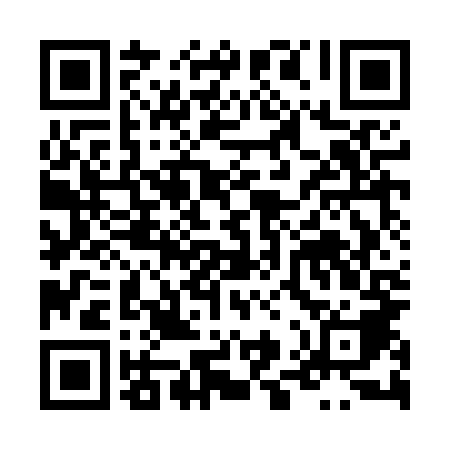 Ramadan times for Pilchowek, PolandMon 11 Mar 2024 - Wed 10 Apr 2024High Latitude Method: Angle Based RulePrayer Calculation Method: Muslim World LeagueAsar Calculation Method: HanafiPrayer times provided by https://www.salahtimes.comDateDayFajrSuhurSunriseDhuhrAsrIftarMaghribIsha11Mon4:254:256:1412:023:575:515:517:3412Tue4:234:236:1212:023:585:535:537:3613Wed4:204:206:1012:024:005:555:557:3814Thu4:184:186:0812:014:015:565:567:3915Fri4:154:156:0512:014:025:585:587:4116Sat4:134:136:0312:014:045:595:597:4317Sun4:114:116:0112:014:056:016:017:4518Mon4:084:085:5912:004:066:036:037:4719Tue4:064:065:5712:004:076:046:047:4920Wed4:034:035:5412:004:096:066:067:5021Thu4:014:015:5211:594:106:086:087:5222Fri3:583:585:5011:594:116:096:097:5423Sat3:563:565:4811:594:136:116:117:5624Sun3:533:535:4511:584:146:126:127:5825Mon3:513:515:4311:584:156:146:148:0026Tue3:483:485:4111:584:166:166:168:0227Wed3:453:455:3911:584:186:176:178:0428Thu3:433:435:3711:574:196:196:198:0629Fri3:403:405:3411:574:206:216:218:0830Sat3:373:375:3211:574:216:226:228:1031Sun4:354:356:3012:565:227:247:249:121Mon4:324:326:2812:565:247:257:259:142Tue4:294:296:2612:565:257:277:279:163Wed4:274:276:2312:555:267:297:299:184Thu4:244:246:2112:555:277:307:309:205Fri4:214:216:1912:555:287:327:329:236Sat4:184:186:1712:555:297:337:339:257Sun4:154:156:1512:545:307:357:359:278Mon4:134:136:1312:545:327:377:379:299Tue4:104:106:1012:545:337:387:389:3110Wed4:074:076:0812:545:347:407:409:33